2017 VBS REGISTRATION FORM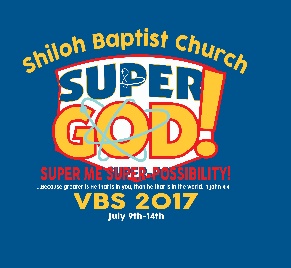 July 10-14, 2017Name:____________________________________________________Date of Birth:_________________   Grade Completed:____________     Age:____________Parent/Guardian:_______________________________________________________________________Address:_____________________________________________________________________________City:_________________________________  State:_____________________ Zip:_________________Home Phone:__________________________  Cell:__________________________________________Emergency Contact Name/Number:_______________________________________________________List Allergies:________________________________________________________________________ 					2017 VBS REGISTRATION FORMJuly 10-14, 2017Name:____________________________________________________Date of Birth:_________________   Grade Completed:____________     Age:____________Parent/Guardian:_______________________________________________________________________Address:_____________________________________________________________________________City:_________________________________  State:_____________________ Zip:_________________Home Phone:__________________________  Cell:__________________________________________Emergency Contact Name/Number:_______________________________________________________List Allergies:________________________________________________________________________ 					